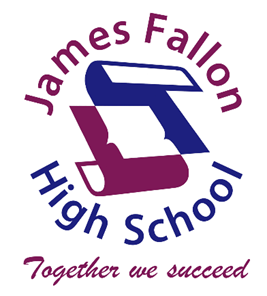 YEAR 10 BOOK PACK 2024SUBJECTDESCRIPTIONQTY128 page binder book1English96 page binder book1Zip lock clear case wallet Marbig A41Geography 128 page binder book1A4 20 page fixed insert display folder2Guidance96 page binder book1History128 page binder book1Maths128 grid book 5mm1PDHPE96 page binder book1Science192 page binder book1GeneralOn-ear Wired Headphones with Microphone1YEAR 10 ELECTIVESSUBJECTDESCRIPTIONQTYCommerce96 Page binder book1Food TechnologyNo book required Information & Software TechnologyNo book required Industrial Technology - MetalDisplay Folder1Industrial Technology - TimberDisplay Folder1Visual ArtsA4 60 leaf poly prop cover art book (Quill)1Drama96 page binder book1Music128 page binder book1